Date:REPORT OF THE WRC-12 AGENDA ITEM COORDINATOR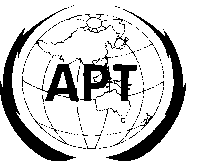 ASIA-PACIFIC TELECOMMUNITYAPT Coordination Meetings During RA-12 and WRC-12APT Coordination Meetings During RA-12 and WRC-12Agenda Item No.: 1.12 Name of the Coordinator ( with Email): Takashi Hamasaki  JPNEmail: hamasaki.takashi@jaxa.jp Issues: To protect the primary services in the band 37-38 GHz from interference resulting from aeronautical mobile service operationsAPT Proposals:Method A; exclusion of AMS from the MS allocation in the 37-38 GHz band Status of the APT Proposals:Method A has been maintained. One session was organized for this agenda item so far.While only CITEL (including U.S) is supporting Method B, CITEL has been encouraged to reconsider their position with considering majority statements with Method A stated by the other countries and region groups. CITEL group meeting for this item is supposed to be held on Friday (27 Jan) , the next session will be scheduled after the CITEL group meeting.  Further discussion will be expected based on updated CITEL position.Issues to be discussed at the Coordination Meeting:None at this stageComments/Remarks by the Coordinator:Followings are some of CITEL’s points;Existing services can be protected with pfd limt shown in Method BTaking method A would mean to close the door of any possibilities to use this band for possible future WAIC application.